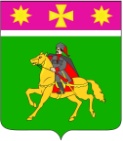 АДМИНИСТРАЦИЯПОЛТАВСКОГО СЕЛЬСКОГО ПОСЕЛЕНИЯКРАСНОАРМЕЙСКОГО РАЙОНАР А С П О Р Я Ж Е Н И Еот 20.06.2023                                                                                               № 54-р                                                         станица ПолтавскаяОб установлении лимита горюче-смазочных материалов для легковых автомобилей марок: KIA Optima и ВАЗ-2107администрации Полтавского сельского поселения Красноармейского района 2023 год1. Установить в администрации Полтавского сельского поселения Красноармейского района лимит горюче-смазочных материалов для легкового автомобиля  марки  KIA Optima  государственный  номер Р 001 КУ 23 - 450 литров в месяц, марка бензина АИ 95.        2. Установить в администрации Полтавского сельского поселения Красноармейского района лимит горюче-смазочных материалов для легкового автомобиля  марки  ВАЗ-2107  государственный  номер С 525 МА 93 – 150 литров в месяц, марка бензина АИ 92.        3. Контроль за выполнением настоящего распоряжения возложить на главного бухгалтера финансового отдела администрации Полтавского сельского поселения Красноармейского района Н.В. Галушко.4. Распоряжение вступает в силу со дня подписания и распространяет свое действие на правоотношения, возникшие с 1 января 2023 г. ГлаваПолтавского сельского поселенияКрасноармейского района                                                                 В.А. Побожий